Pressemitteilung 1.09/2015Titel: CONEC SlimCon IP67 D-SUB Steckverbinder – Kleiner Bauraum kombiniert mit robustem einteiligen Gehäuse für 
           den Einsatz auch in extrem rauen Umgebungen 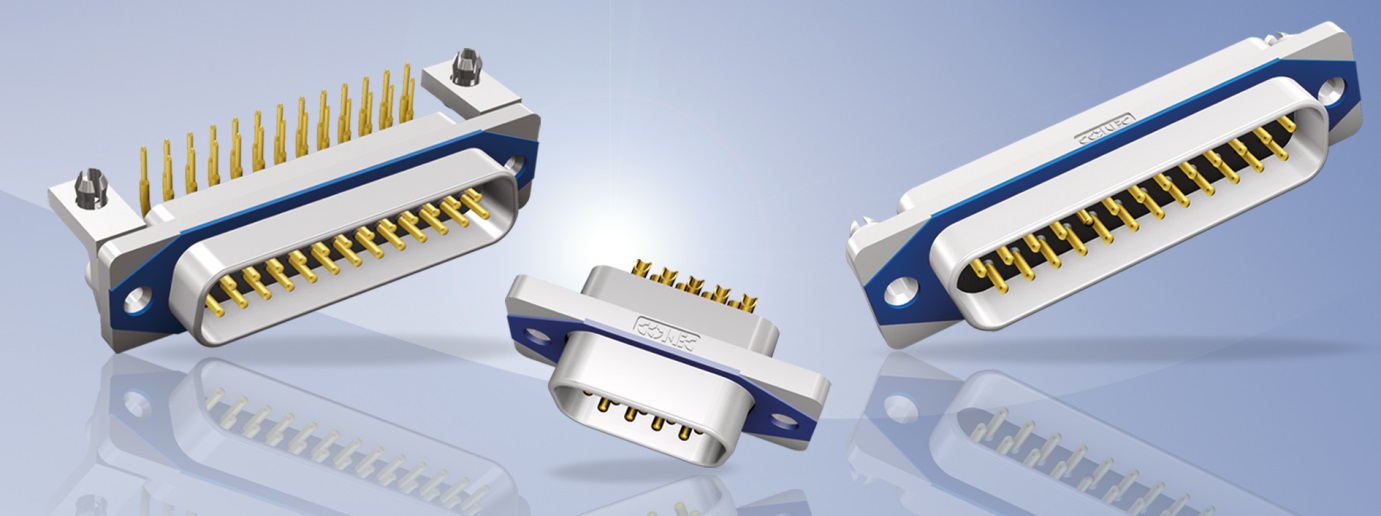 CONEC SlimCon ist das jüngste Mitglied in der IP67 D-SUB Steckverbinderfamilie. Die CONEC SlimCon Serie ist eine sehr kompakte Ausführung von IP67 dichten D-SUB Steckverbindern mit extrem kleiner Bauraumanforderung. Der Gehäuseausschnitt für die CONEC SlimCon Serie entspricht dem anderer Standard D-SUB Steckverbinder, damit werden keine neuen Ausschnitte benötigt und es ist eine Umrüstung von Standard IP20 Systemen auf das IP67 System der Serie CONEC SlimCon möglich. Das einteilige Zinkdruckgussgehäuse macht die neuen CONEC SlimCon D-SUB Steckverbinder - ähnlich wie die CONEC Solid Body Serie - zu einer mechanisch extrem robusten Schnittstelle mit zuverlässigem IP67 Schutz.Die CONEC SlimCon Steckverbinder sind für die Hinterwandmontage ausgelegt und liegen mit 4 dafür vorgesehenen Flächen am Panel mechanisch an. Die Dichtung zum Gehäuse wird über ein blaues Gasket erzielt.Die CONEC SlimCon IP67 D-SUB Steckverbinder sind in den Größen 9-, 15- und 25-pol. erhältlich.Neben der Variante für die Hinterwandmontage wird auch eine Variante mit offenem Gewindeeinsatz angeboten. Diese Variante bietet die Möglichkeit einer Umspritzung und damit eine umspritze Kabelversion in IP67 dichter Ausführung. Eine passende Hebeschraube wird ebenfalls angeboten.Produktdetails:Pressekontakt: CONEC Elektronische Bauelemente GmbHKatja SchadeTel.: 02941/765-85Fax: 02941/765-65Ostenfeldmark 16D-59557 Lippstadtwww.conec.com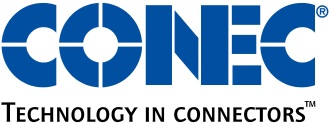 PolzahlTypAnschlussartStrom-belastbarkeit GewindeBetriebs-temperaturMontageart Schutzart*  in verschraubtem Zustand 9, 15, 25Stift, Buchse Lötpin gerade, Lötpin gewinkelt, Lötkelch5 A  4-40 UNC-40°C bis + 105 °CHinter-wandmontageIP67